ROZWIĄZANIA ZADAŃ – MATEMATYKA KL. 6c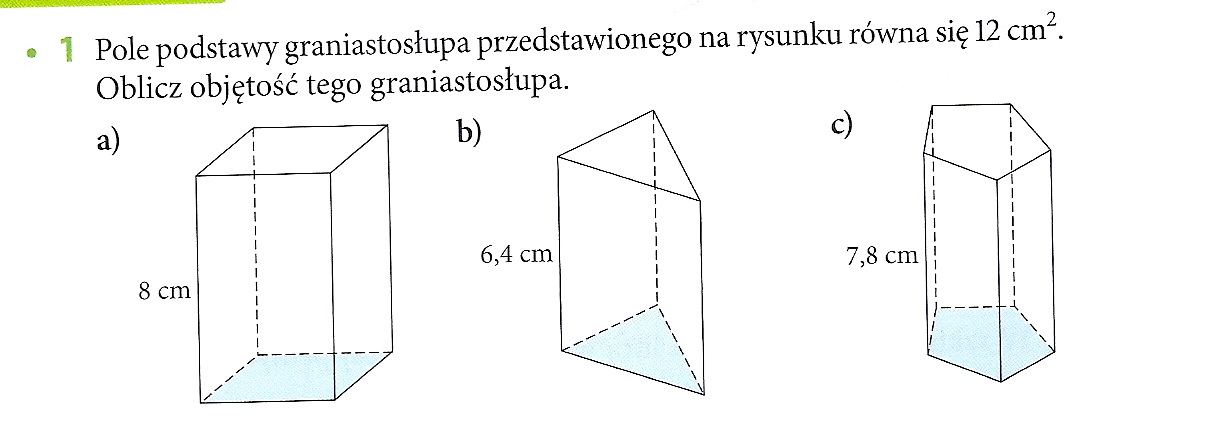 Pp = 12 cm2h = 8 cmV = Pp ∙ hV = 12 cm2 ∙ 8 cm = 96 cm3 Pp = 12 cm2h = 6,4 cmV = Pp ∙ hV = 12 cm2 ∙ 6,4 cm = 76,8 cm3 Pp = 12 cm2h = 7,8 cmV = Pp ∙ hV = 12 cm2 ∙ 7,8 cm = 93,6 cm33. Oblicz, ile litrów (czyli dm3) wody musimy wlać do prostopadłościennego basenu 
o długości 25 m, szerokości 8 m i głębokości 1,5 m, jeśli chcemy go napełnić do  głębokości.a = 25 m = 250 dmb = 8 m = 80 dmc =  ∙ 1,5 m = 0,825 ∙ 15 dm = 13,125 dmV = a ∙ b ∙ cV = 250 dm ∙ 80 dm ∙ 13,125 dm = 262 500 dm3 = 262 500 lOdp.: Do basenu musimy wlać 262 500 litrów wody.